HEA Overall Summary-2017Overall response rate: 51%Main Situation on 31st of March 2018: Employment:Further Study:Top Employers Class of 2017Salary Bands -Class of 2017Department of Humanities and Arts ManagementDL821 Bachelor of Arts (Hons) English Media & Culture StudiesDL822 Bachelor of Arts (Hons) Business & Arts ManagementDL905 Masters of Arts in Public Cultures and SocietiesDL821 Bachelor of Arts (Hons) in English, Media & Culture StudiesDL822 Bachelor of Arts (Hons) in Business Studies & Arts ManagementDL905 Masters of Arts in Public Cultures and Societies Technologies  Department of Entrepreneurship DL801 Bachelor of Business in EntrepreneurshipDL823 Bachelor of Business in Entrepreneurship ManagementDL906 Postgraduate Diploma in Business in Cultural Event Management DL910 Postgraduate Cert in Digital Start-upDL801 Bachelor of Business (Hons) in EntrepreneurshipDL823 Bachelor of Business in Entrepreneurship & Management  DL906 Postgraduate Diploma in Business in Cultural Event Management DL910 Postgraduate Cert in Digital Start-upDepartment of Film and MediaDL704 BA in Creative Music Production  DL832 BA (Hons) in Animation  DL833 BA (Hons) in Photography  DL834 BA (Hons) in Film & Television Production  DL833 BA (Hons) in Photography  DL834 BA (Hons) in Film & Television Production  DL901 Master of Arts in Screen Writing for Film and Television  DL902 Masters of Arts in Broadcast ProductionDL704 Bachelor of Arts in Creative Music Production  DL832 Bachelor of Arts (Hons) in Animation DL833 Bachelor of Arts (Hons) in Photography  DL834 Bachelor of Arts (Hons) in Film & Television Production  DL901 Master of Arts in Screen Writing for Film and Television  DL902 Master of Arts in in Broadcast Production for Radio & Television Department of Technology and PsychologyDL702 Bachelor of Engineering in Audio Visual Media TechnologyDL825 BSc (Hons) in Applied PsychologyDL835 BSc (Hons) in Creative Media Technologies  DL836 BSc (Hons) in Creative Computing DL904 Master of Science in CyberspychologyDL908 Master of Science in User Experience DesignDL702 Bachelor of Engineering in Audio Visual Media TechnologyDL825 Bachelor of Science (Hons) in Applied PsychologyDL835 Bachelor of Science (Hons) in Creative Media Technologies  DL836 Bachelor of Science (Hons) in Creative Computing DL904 Master of Science in CyberspychologyDL908 Master of Science in User Experience DesignDepartment of Design and Visual ArtsDL826 BA (Hons) in Visual Communications DesignsDL827 BA (Hons) in Art DL828 BA (Hons) in 3D Design, Model Making & Digital ArtDL829-831 BA (Hons) Design for Stage & Screen  DL907 Master of Arts in Art and Research CollaborationDL826 Bachelor of Arts (Hons) in Visual Communications DesignsDL827 Bachelor of Arts (Hons) in ArtDL828 Bachelor of Arts (Hons) in 3D Design, Model Making & Digital ArtDL829-831 Bachelor of Arts (Hons) Design for Stage & Screen  DL907 Master of Arts in Art & Research CollaborationEmployerWebsiteNumber of GraduatesSalesforcehttps://www.salesforce.com/eu/5Boulder Mediahttp://www.bouldermedia.tv/5Virgin Mediahttps://www.virginmediatelevision.ie/3IBMhttps://www.ibm.com/ie-en3RTEhttps://www.rte.ie/2Lighthouse Studiohttps://lighthousestudios.ie/2BBC Londonhttps://www.bbc.co.uk/2Accenturehttps://www.accenture.com/ie-en2EmployerJob TitleWebsiteAbtran Billing Specialisthttp://abtran.com/All Saints Clothing, ArnottsSenior Stylisthttps://www.allsaints.ie/ Brown Bros HarrimanTransfer Agency Internhttps://www.bbh.com DLRCOCOLibrary Assistanthttps://libraries.dlrcoco.ie/Donegal DailyJournalisthttp://www.donegaldaily.com/ Dualway GroupNight Tour Guidehttps://www.dualway.com/Grid FinanceCopywriting Internhttps://www.gridfinance.ie/Hottinger GroupBusiness & Operations Associatehttps://hottinger.co.uk/home/# IADTStudents Union Presidenthttps://www.iadtsu.ie/ IDG DirectQuality Assurance Copywriterhttps://www.idg.com/ IndiEire GamesDigital MarketingNine CrowsSocial Media Content Creatorhttps://shopninecrows.com/ Opus Professional Services Group (Bristol)Recruitment Consultanthttps://www.opustalentsolutions.com/Washington Ireland Prog.Internhttp://wiprogram.org/ InstitutionCourseWebsiteDCULLM International Lawhttps://www.dcu.ie/courses/Postgraduate/law_and_government/LLM.shtmlQUBLLM Human  Rights Lawhttps://www.qub.ac.uk/courses/postgraduate-taught/law-llm/UCDMA International Development https://bit.ly/2kGpiVLEmployer	Job TitleWebsiteAIGTechnical Assistantwww.aig.ie  BluefaceOnboarding & Training Specialistwww.blueface.com Glen DimplexMarketing Assistanthttp://www.glendimplexireland.com Irish Cooperative Organization Society (ICOS)Administratorhttp://icos.ie/ Juke RestaurantManager/Waitresshttps://bit.ly/2WxmE41Lewis & Godsil  LtdEvent Plannerwww.thegraduationcompany.ieMedservMedical Billing Specialistwww.medserv.ie Q102/FM104Brand ambassadorwww.q102.ie/ Socio8Social Media Account Managerhttps://www.facebook.com/socio8info/VodafoneMarketing & Business Developmenthttps://n.vodafone.ie/careers.html InstitutionCourseWebsiteMichael Smurfit Business School UCDMSc Digital Marketinghttps://www.smurfitschool.ie/programmes/masters/mscindigitalmarketing/EmployerJob TitleWebsiteDepartment of Arts and HeritageCustomer Servicehttps://www.chg.gov.ie/Community FundraiserInstituteCourseWebsiteMaynooth Institute of TechnologyPhD Anthropologyhttps://www.maynoothuniversity.ie/study-maynooth/postgraduate-studies/courses/phd-anthropologyWaterford IT https://www.wit.ie/EmployerJob TitleWebsiteAbtranPayments Specialisthttp://abtran.com/AIBBank Officialhttps://aib.ie/ KBCCustomer Account Executivehttps://www.kbc.ie/OMD EstatesProperty Managerhttp://omdestates.ie/Partnership for Healing (NYC)Marketing Specialisthttps://partnershipforhealing.com/Permanent TSBQuality Assurance Adminhttps://www.permanenttsb.ie/PLUS RecruitmentEFL Teacherhttp://www.recruitmentplus.ie/SalesforceBusiness dev. associatehttps://www.salesforce.comSalesforceTechforce analyst mobilityhttps://www.salesforce.com/eu/Sterling AndersonAssociate Consultanthttps://www.stirlingandersen.com/ Webroot EMEAMarketing & Sales Internhttps://www.webroot.com Name of InstitutionCourseWebsiteIADTMBS Digital Entrepreneurshiphttp://www.iadt.ie/courses/digital-entrepreneurship Digital Marketing Instit.PG Dip in Digital Marketinghttps://digitalmarketinginstitute.com/en-ie/students/courses/postgraduate-diploma-in-digital-marketing EmployerJob TitleWebsitePrePayPowerLoyalty Teamhttps://www.prepaypower.ie/Bodytonic MusicGroup Operations Managerhttps://bodytonicmusic.com/ Bank of AmericaData Analysthttps://www.bankofamerica.com/ Bank of IrelandLoan Processorhttps://www.bankofireland.com/ Curious Monkey Coffee CompanyOwnerDublin School of GrindsAdministratorhttp://www.dublinschoolofgrinds.ie/ ElevenBusiness AnalystGlitz ‘N PiecesCo-founders      X2gradshttps://glitznpieces.com/ Intercom Customer Supporthttps://www.intercom.com/careers K&HBrand Marketing Managerhttp://kandhcomms.com/ Sanderson RecruitmentAssociate Consultanthttp://www.sanderson.ie/ State StreetFund advisorhttp://www.statestreet.com/  SalesforceStart-up CRM Consultantwww.salesforce.com/ SalesforceCustomer Intelligence Analystwww.salesforce.com/Universal Pictures Int’l Ire.Marketing & Publicity Assistanthttps://www.universalpictures.ie/InstitutionCourseWebsiteUniversity of LimerickMSc Games Design & Developmenthttps://ulsites.ul.ie/csis/sites/default/files/MSC_GDAD.pdfEmployerJob TitleWebsiteIrish Film  InstituteInternational Program Coordinatorhttps://ifi.ie/Marino Institute of EducationArtist/Filmmaker-in-residencehttps://www.mie.ie/en/Presentation Centre EnniscorthyGallery Administratorhttp://www.presentationcentre.ie/Real Nation Education Project Managerhttp://www.realnation.ie/Signal Arts Centre, BrayStaff Artisthttp://www.signalartscentre.ie/The Trust for Governor’s Island (New York, USA)Operations Supervisorhttps://govisland.com/about/the-trust-for-governors-islandSelf-employedFreelance Events CoordinatorInstitutionCourseWebsiteEdinburgh Napier UniversityMA in International Festival & Event Managementhttps://www.napier.ac.uk/courses/msc-international-festival-and-event-management-postgraduate-fulltimeEmployerJob Title WebsiteSelf-employedMarketingSelf-employedStyle ConsultancySelf-employedVisual artistSelf-employedBusiness growth ConsultancySelf-employedLife CoachingSelf-employedSafety Training & ConsultancySelf-employedTranslator-InterpreterSelf-employedAntique & Bespoke FurnitureIADTDigital Resources SpecialistSherwin Media GroupProduction Coordinatorhttp://tracksandtrails.ie/sherwin-media-group/InstitutionCourseWebsiteIADTMBS in Digital Entrepreneurship  (X 2 grads)http://www.iadt.ie/courses/digital-entrepreneurshipUCDBachelor of Civil Lawhttps://www.myucd.ie/courses/law/law-bcl/IADTPG Diploma in Digital Entrepreneurship  (x2 grads)http://www.iadt.ie/courses/digital-entrepreneurshipEmployerJob TitleWebsiteFreelanceSound recordist/RiggerFun By MusicExperience Facilitatorhttp://www.dublinmaker.ie/meet-maker-fun-music/Immersive SoundManaging Directorhttps://www.immersivesound.ie/Pango EntertainmentSound EngineerShow Inc. ProductionsGeneral Crewhttp://showincuk.com/Sound Training CollegeTutorhttps://soundtraining.com/The Wiley FoxFront of House Engineerhttps://thewileyfox.ie/InstitutionCourse WebsiteUniversity of LimerickMSc in Interactive Mediahttps://www.ul.ie/graduateschool/course/interaction-and-experience-design-ma-mscEmployerJob Title WebsiteBack Loft StudioFreelance Artist/Animatorhttp://www.lacatedralstudios.com/the-back-loft/ Black Shamrock Studio3D Animation internhttp://www.black-shamrock.com/ Boulder Media (X 5 grads)Key Background artist2D animator etc.http://www.bouldermedia.tv/ Brown Bag FilmsProduction Assistanthttps://www.brownbagfilms.com/ Lighthouse Studio (X 2 grads)Background PainterProduction Coordinatorhttps://www.lighthousestudios.ie/ Mookshu StudioTrainee storyboard artistThe Night SkyInhouse artisthttps://eu.thenightsky.com/Piranha BarCG Artisthttp://piranhabar.ie/EmployerJob TitleWebsiteSelf-employed/Freelance 9 Graduates: various locations including Ireland, Germany, USABearfoot ProductionsFounderhttps://www.facebook.com/wearebearfootInstitutionCourse WebsiteNational College Of IrelandHDip in Science in Web Techshttps://www.ncirl.ie/Courses/Course-Details/course/HDSWTECHEmployerJob TitleWebsiteBBC LondonProduction Traineehttps://careerssearch.bbc.co.uk/ Collider ProductionsVideo Editorhttp://collider.ie/H&G CreationsCreative Videographerhttp://hghome.ie/ Packed HouseVideo Content Creatorhttps://www.packed.house/ ShinawillProduction Assistanthttp://shinawil.com/ Suitable FilmsTrainee Assistant Directorhttps://vimeo.com/suitablefilms Supergirl TV Series(Vancouver, Canada)Camera Traineehttps://supergirl.tv/TV3 (Now Virgin Media)Broadcast Coordinatorhttps://www.virginmediatelevision.ie/VoxproCustomer Specialistwww.jobs.ie/Voxpro-Communications/ Freelance (4 Grads)Film direction, photography etc.BBC LondonProduction Traineehttps://careerssearch.bbc.co.uk/ Collider ProductionsVideo Editorhttp://collider.ie/CompanyJob TitleWebsiteFreelanceScreenwriter/Director  Coco TVProducerhttps://cococontent.ie/UCDSenior Executive Assistant https://www.ucd.ie/InstitutionCourse WebsiteUniversity of East Anglia MA in Writing Crime Fictionwww2.uea.ac.uk/study/postgraduate/taught-degree/detail/ma-creative-writing-crime-fiction-part-timeEmployerJob TitleWebsiteShannonside  Northern Sound RadioRadio Presenterhttps://www.northernsound.ie/shannonside/MTV's Geordie Shore, Lime Pictures UKStory Researcherhttps://www.limepictures.com/The Courthouse Arts Centre, Tinahealy Co. WicklowProductions Assistanthttps://courthousearts.ie/Eir SportsFreelance Graphics Operatorhttps://www.eirsport.ie/Evolutions Post Prod., LondonEdit & Media Operator Supporthttps://evolutions.tv/TV3Weather Presenter/Continuity Announcerhttps://www.virginmediatelevision.ie/TV3 X FactorProduction RunnerTV Tonight ShowResearcherMatthews Centre (Cork)Retail Outdoor Apparelhttp://shop.matthewsofcork.com/Coco TVTV Producerhttps://cocotelevision.ie/RTEBroadcasting CoordinatorFreemantle Media (UK) X FactorResearcherhttps://fremantle.co.uk/FreelanceMakeup ArtistAspire ProductionsProject Assistanthttps://aspireproductions.ie/RTE SportAssistant Producerhttps://www.rte.ie/sport/EmployerJob TitleWebsiteGlenpatrick Water CoolersCredit Controllerwww.glenpatrickwater.ie Variance RecordingsMusic Producer & Artistwww.variancerecordings.com DC ControlsService Engineerwww.dccontrols.ie St Raphael’s Garda Credit UnionAdmin Assistantwww.straphaelscu.ie QualioData Migration Adminwww.qualio.com Test All ltdTesterwww.testallltd.com EmployerJob Title WebsiteCH2M (Krakow, Poland)IT Analysthttps://www.jacobs.com/Cognizant Tech SolutionsContent Analystwww.cognizant.com/ Hope AutismVolunteerhttp://hopetn.com/ Iconic OfficesCommunity Leadhttp://iconicoffices.ie/ Kinch LyonsBusiness Psychologisthttps://kinchlyons.com/ KontainersBusiness Development Managerhttps://kontainers.com National Childrens’ Research CentreClinical Data Coordinatorwww.nationalchildrensresearchcentre.ie Nexus ASD Pre-schoolOwnerPositive Futures (Bangor, NI)Support Workerhttps://www.positive-futures.ie/ PRLBrand Marketinghttps://www.prl.ie/SalesforceSoftware Consultanthttps://www.salesforce.com Trinity School of Medicine,Centre for Health Policy & ManagementJunior Research Assistanthttps://www.tcd.ie/medicine/health_policy_management/ InstitutionCourseWebsiteDCUMSc Work & Organizational Psychologyhttps://www.dcu.ie/courses/Postgraduate/dcubs/MSc-Work-and-Organisational-PsychologyBehaviour.shtmlNUI GalwayMSc Neuropharmacologyhttp://www.nuigalway.ie/courses/taught-postgraduate-courses/neuropharmacology.htmlHibernia CollegePostgraduate Masters in Education (PME)https://hiberniacollege.com/course/post-primary-education/University of LimerickMSc Work & Organizational Psychologyhttps://www.ul.ie/graduateschool/course/work-organisational-psychology-work-organisational-behaviour-mscUCCMA Applied psychology Mental Healthhttps://www.ucc.ie/en/apsych/taughtprogrammes/postgraduatecourses/maappliedpsychologymentalhealth/UCDMSc Criminology & Criminal Justicehttps://sisweb.ucd.ie/usis/!W_HU_MENU.P_PUBLISH?p_tag=PROG&MAJR=B220UCD Smurfit School of BusinessMSc Managementhttps://www.smurfitschool.ie/programmes/masters/mscinmanagement/Maastrict University (Holland)Masters by Research: Neuropsychologyhttps://www.maastrichtuniversity.nl/education/master/research-master-cognitive-and-clinical-neuroscienceEmployerJob Title WebsiteKaratOperations Support Specialistwww.karat.io SSE plc  IT Technicianwww.ireland.sse.com Office Depot (Austin, Texas)Tech Sales Consultantwww.online.officedepot.ie SalesforceTechforce Support Analystwww.salesforce.com/eu Digicom Office TechnologyJunior AV Engineer  www.digicom.ie EmployerJob TitleWebsiteAccenture Graduate Programmehttps://www.accenture.com/ie-en/careers/ireland-graduate-programmes AltifyUX/UI Designerhttps://www.altify.com/company/careers/ Bearing Point Technology Analysthttps://bearingpointcareers.ie/ ConvergysTechnical Support Associatehttps://www.convergys.com/careers/emea/ireland E-BayTeam-matehttps://careers.ebayinc.com/join-our-team/engineering-careers/IBM: Digital Design Innovation Centre                    (X 2 Grads)Graduate Programmehttps://www-05.ibm.com/employment/ie-en/Imilia Interactive Mobile (Berlin)Junior UI Frontend developerhttps://www.timerbee.de/imilia-gmbh MyDealDocLead Developerhttp://www.tenaciousengagement.com/ Net AffinityJunior Web Developerhttps://www.netaffinity.com/life-at-net-affinity.html OptumSoftware Engineerhttps://www.optum.com/about/careers.html QualtricsWeb Developerhttps://www.qualtrics.com/careers/ Version 1Associate Consultanthttps://www.version1.com/careers/ InstitutionCourseWebsiteDIT MA Creative Mediahttps://www.dit.ie/studyatdit/postgraduate/taughtprogrammes/allcourses/dt540bftcreativedigitalmediamsc.htmlEmployerJob TitleWebsiteIADTManager  http://www.iadt.ie/Monsoon ConsultingUX Design Leadhttps://www.monsoonconsulting.com/Inkspo LtdDirectorhttps://inkspo.com/SpudatronOwnerhttps://www.iia.ie/members/spudatron/Finance Ireland PlcAdminhttps://www.financeireland.ie/FinessUX Product Designer InstitutionCourse WebsiteCITBa (hons) in Counselling & Psychotherapy  https://www.cit.ie/course/CRHCOUN8EmployerJob TitleWebsiteAmTrust Innovation LabsSenior UX Designerwww.amtrusteurope.comTravel DepartmentSenior Web Developerwww.traveldepartment.ieIBMFront End Architectwww.ibm.com/ie-enPaddy Power BetfairSenior UX designerwww.paddypowerbetfair.comHoughton Mifflin HarcourtDirector of User Experiencewww.hmhco.comMicrosoftDirector of User experiencewww.microsoft.com/en-ieAccentureSoftware Products & Platforms Engineer Associate Managerwww.accenture.com/ie-enGoogleUX & Conversion Consultantcareers.google.com/locations/DublinIrish LifeSenior UX Designerwww.irishlife.ieVerizon ConnectSenior UX Researcherwww.verizonconnect.com/ieEmployerJob TitleWebsiteAMP VisualGraphic Designerhttp://www.ampvisual.com/ ARUPGraphic Designerhttps://www.arup.com/ Boyle Design GroupGraphic Designerhttp://www.boyledesigngroup.com/ Boys and Girls LtdMotion Graphics DesignerBureau BonanzaFounder/Creative Directorhttps://boysandgirls.ie/ Detail Design StudioDesign Internhttp://www.detail.ie/ FreelanceOwner/designerJobbioDesignerhttps://jobbio.com/ KoobaJunior UI/UX Designerhttps://www.kooba.ie/ LightfulDigital Designerhttps://www.lightful.com/ Luisa VerlingHandmade JewelleryInternhttp://luisaverling.com/ OMS ArchitectsFreelance Designerhttp://www.oms.ie/ Oneview Healthcare Product Designerhttps://www.oneviewhealthcare.com/ Wilson HartnellContent Creator/Designerhttps://www.wilsonhartnell.ie/ Zero-GGraphic Designerhttp://www.zero-g.ie/ EmployerJob TitleWebsiteGlenaulin Nursing HomeActivity CoordinatorKax MediaUI/UX DesignerIADTEducation Officer Students UnionIADTWorkshop AttendantSelf-employedFreelance ArtistX 4 graduatesTravellingMexico, Central America, ChinaX 3 graduatesInstitutionCourseWebsiteIT CarlowHDip Digital Communications & Mediahttps://www.itcarlow.ie/study/postgraduate-rd/postgraduate-programmes-taught/business-digital-marketing-design/higher-dip-dig-media-des.htmNCADPostgraduate Masters in Education: Art & Designhttps://www.ncad.ie/postgraduate/school-of-education/professional-masters-in-education-art-design/NCADMA Interactive Designhttps://www.ncad.ie/postgraduate/school-of-design/ma-interaction-design/UCDMA Cultural Policy & Arts Managementhttps://sisweb.ucd.ie/usis/!W_HU_MENU.P_PUBLISH?p_tag=PROG&MAJR=Z041EmployerJob TitleWebsiteCrowley Model MakersModel Makerhttp://www.crowleymodelmakers.com/ Macnas, Electric Picnic, Body & Soul FestivalFreelance Project WorkMarlay ParkWood Sculpturehttp://dlrtourism.ie/dlr_sculpture_map/ MK1 ProductionsModel Makerhttps://mk1productions.wordpress.com/about/ Think DesignGraphic 3D Designerhttps://www.thinkdesign.ie/ Windmill LaneProduction Assistanthttp://www.windmilllane.com/TravelBarcelona, Bejing, Mexico, Central AmericaEmployerJob TitleWebsiteAMC NetworksMakeup Traineewww.amcnetworks.com Angels Costumes (London)Internhttps://angels.uk.com Annie Atkins Design StudioGraphics Assistanthttps://www.annieatkins.com/ KMS ProductionsCostume Traineehttps://kms.productions/ AMC:  Into the Badlands2 grads: Costume Trainee/Makeup Traineehttps://www.amc.com/shows/into-the-badlands Theatre Royal (York, UK)Stage Designerhttps://www.yorktheatreroyal.co.uk/ Trinity Laban Conservatoire of Music & Dance (London, UK)Head Makeup Artist “Rape of Lucretia” Prod.https://www.trinitylaban.ac.uk/ Troy Studios Night Flyer TV Series X 2 gradsCostume Trainee/Character Makeuphttp://troystudios.ie/ Wicked UKIreland Tour Dresserhttps://www.wickedthemusical.co.uk/ FreelanceGate Theatre, Bord Gais TheatreEmployerJob Title WebsiteAtlas Language School Social Programme Leaderhttps://atlaslanguageschool.com/Stillorgan College of Further Education Animation Teacher https://stillorgancollege.ie/Page/Animation-(ANIM--5M5048)/379/Index.html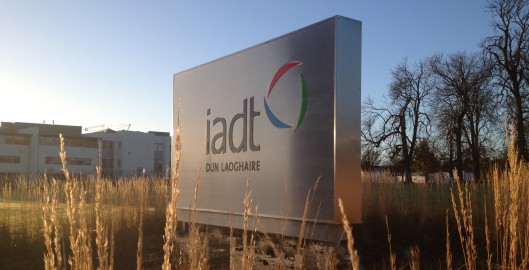 